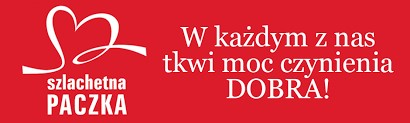 Drodzy Rodzice, Uczniowie i Pracownicy Szkoły w obecnym roku szkolnym Szkolne Koło Wolontariatu włączyło się w Akcję Charytatywną Szlachetna Paczka.  Chcemy pomóc rodzinom które najbardziej potrzebują wsparcia. Udział w akcji, to także lekcje dla młodego pokolenia o empatii i otwartości na drugiego człowieka, sprawczości każdego z nas, a także o tym, że dobro to wynik dzieleniaSzlachetna Paczka jest jednym z największych programów społecznych w Polsce. 
Łączymy ze sobą tych, którzy chcą pomagać z tymi, którzy najbardziej potrzebują wsparcia.Tysiące potrzebujących Rodzin, z którymi spotkali się Wolontariusze i Wolontariuszki Szlachetnej Paczki, czekają na wsparcie.Zmieniamy świat na dobre.Nasza szkoła chce pomóc dwóm potrzebującym rodzinom. Pierwszą z nich jest mama samotnie wychowująca 6 letniego synka. Kilka miesięcy temu po długiej walce z chorobą, zmarł jej mąż. Obecnie pani Justyna spłaca pożyczkę, którą wzięła na leczenie męża.Druga to kochająca się rodzina wielodzietna. Niedawno, stan zdrowia pana Jana (taty) zaczął się znacząco pogarszać. Silny i sprawny mężczyzna, dziś potrzebuje pomocy nawet z podstawowymi czynnościami. Pani Maria (mama) widząc, że mąż zaczyna potrzebować więcej uwagi w życiu codziennym zrezygnowała ze swojego rozwoju zawodowego i całkowicie oddała się rodzinie. Mimo choroby i braku większych środków finansowych rodzina się nie poddaje. Potrzeby wybranych rodzin: 
Żywność trwała: herbata, kawa, ryż, makaron, kasze,  mąka, cukier, olej, konserwy mięsne, konserwy rybne, owoce i warzywa w puszkach, płatki śniadaniowe, płatki czekoladowe, słodycze, musy dla dziecka, ciastka owsiane, cukier puder, cukier wanilinowy, kakao, bakalie, wiórka kokosowe, orzechy laskowe, włoskie, czekolady gorzkie, czekolady mleczne, proszek do pieczenia, dekoracje cukiernicze, posypki cukrowe, musy dla dziecka, ciastka owsiane, cukier puder, bakalie, czekolady gorzkie i mleczneŚrodki czystościmydło / żel myjący, szampon, pasta do zębów, szczoteczka do zębów, płyn do płukania tkanin, proszek do prania, płyn do mycia naczyń, płyny czyszczące (do toalety, do podłóg, do mebli), płyn uniwersalny,Materiały szkolne:Kredki, farbki, plastelina, papier kolorowy, papier ksero biały, gumka do mazania, mazaki, wycinanki, zeszyty 60kart. Wyposażenie mieszkaniapościel (poszwy, prześcieradło) 160/200, 200/220, koc, ręczniki, ściereczki kuchenne, tortownica do pieczenia, akcesoria do pieczenia ciast, Foremki silikonowe do czekolady W związku z tym serdecznie prosimy o wsparcie nas w realizacji tego celu. Każdy kto mógłby nas wesprzeć (żywnością długoterminową, artykułami chemicznymi, materiałami szkolnymi itp.) prosimy o zakupione rzeczy przynosić do wychowawcy lub do koordynatorów akcji.  Zbiórka trwa do 6 grudnia. Koordynatorami akcji są: p. Anna Miklas-Nakonieczna, p. Teresa Dziedzic-Kabdani,
 p. Wioleta Król, p. Jolanta Madej Serdecznie dziękujemy!